В связи с угрозой распространения на территории Чувашской Республики новой коронавирусной инфекции (COVID-2019), в соответствии со статьей 41 Федерального закона «О защите населения и территорий от чрезвычайных ситуаций природного и техногенного характера», статьей 8 Закона Чувашской Республики «О защите населения и территорий Чувашской Республики от чрезвычайных ситуаций природного и техногенного характера», постановлением Кабинета Министров Чувашской Республики от 31 января . № 17 «О территориальной подсистеме Чувашской Республики единой государственной системы предупреждения и ликвидации чрезвычайных ситуаций», распоряжением Главы Чувашской Республики от 18 марта 2020 г. №113-рг «О введении режима повышенной готовности на территории Чувашской Республики с 18 марта . до особого распоряжения»:1.  На территории Козловского района Чувашской Республики временно приостановить проведение:- спортивных, зрелищных, публичных и иных массовых мероприятий;- досуговых мероприятий с участием граждан, в том числе в сфере культуры, физической культуры и спорта, выставочной, развлекательной и просветительной деятельности, в зданиях, строениях, сооружениях (помещениях в них); - работу кружков и секций, а также проведение иных досуговых мероприятий;- посещение образовательных организаций, предоставляющих общее, дополнительное образование, осуществляющих спортивную подготовку.2. Органам местного самоуправления Козловского района Чувашской Республики организовать работу по подготовке сил и средств для ликвидации возможных последствий чрезвычайной ситуации.3. Гражданам, посетившим территории за пределами Российской Федерации, где зарегистрированы случаи новой коронавирусной инфекции (COVID-2019), в соответствии с законодательством Российской Федерации о мерах по снижению рисков распространения новой коронавирусной инфекции (COVID-2019) обеспечить:передачу сведений о месте, датах своего пребывания, возвращения, контактную информацию на горячую линию Управления Федеральной службы по надзору в сфере защиты прав потребителей и благополучия человека по Чувашской Республике – Чувашии (далее – Управление Роспотребнадзора по Чувашской Республике – Чувашии) по телефонам +7(8352) 58-17-13, 58-53-11, в Территориальный отдел Управления Федеральной службы в сфере защиты прав потребителей и благополучия человека по Чувашской Республике-Чувашии в Цивильском районе по телефонам +7 (83545) 21-3-30, 21-2-37, а также на горячую линию Министерства здравоохранения Чувашской Республики по телефону +7(8352) 26-14-14;при появлении первых признаков респираторной инфекции нахождение на дому (по месту пребывания) и незамедлительное обращение за медицинской помощью в медицинскую организацию по месту прикрепления с предоставлением информации о своем пребывании на территории, где зарегистрированы случаи новой коронавирусной инфекции (COVID-2019), для оформления листков нетрудоспособности без посещения медицинской организации на дому (по месту пребывания);соблюдение постановлений, предписаний и (или) требований Управления Роспотребнадзора по Чувашской Республике – Чувашии, в том числе о медицинском наблюдении, нахождении в режиме изоляции на дому (по месту пребывания).4. Главам городского и сельских поселений Козловского района Чувашской Республики совместно с ОМВД России по Козловскому району Чувашской Республики организовать учет граждан, прибывающих из иностранных государств. 5. Главам городского и сельских поселений Козловского района Чувашской Республики организовать работу по информированию граждан Российской Федерации,  прибывающих на территорию Козловского района из других регионов Российской Федерации, всеми доступными способами (телефон, смс, электронная почта и т.п.) об обязательной самоизоляции на дому на срок 14 дней, со дня возвращения.6. Рекомендовать главам городского и сельских поселений Козловского района Чувашской Республики, БУ ЧР «Козловская ЦРБ им.И.Е.Виноградова» Министерства здравоохранения Чувашской Республики, ОМВД России по Козловскому району Чувашской Республики:- организовать работу по выявлению лиц, которые должны находиться под наблюдением, обратив особое внимание на людей, отягощенных хроническими заболеваниями, лиц пожилого возраста старше 60 лет и иные группы риска;- обеспечить контроль за исполнением карантийного режима гражданами, указанными в пунктах 3, 6 настоящего распоряжения.7. Юридическим лицам независимо от организационно-правовой формы и индивидуальным предпринимателям, осуществляющим деятельность на территории Козловского района Чувашской Республики, обеспечить в соответствии с законодательством Российской Федерации о мерах по снижению рисков распространения новой коронавирусной инфекции (COVID-2019) выполнение рекомендаций по организации режима труда работников, в том числе по:- обязательной дезинфекции контактных поверхностей (мебели, оргтехники и других) во всех помещениях в течение дня;- использованию в помещениях оборудования по обеззараживанию воздуха;- наличию в организации запаса дезинфицирующих средств для уборки помещений и обработки рук сотрудников;- запрет на зарубежные командировки;- использованию аудио- и видеоселекторной связи для производственных совещаний и решения различных вопросов (при наличии технической возможности).8. Отделу культуры, спорта и туризма администрации Козловского района Чувашской Республики принять меры по приостановке проведения мероприятий, указанных в пункте 1 настоящего распоряжения в части касающейся, а также проработать с представителями религиозных конфессий вопрос введения ограничений на посещение культовых учреждений на период режима повышенной готовности.9. Управлению образования администрации Козловского района Чувашской Республики принять меры по приостановке проведения мероприятий, указанных в пункте 1 настоящего распоряжения в части касающейся, обеспечить соблюдение противоэпидемического режима в образовательных организациях. 10. БУ ЧР «Козловская ЦРБ им. И.Е. Виноградова» Министерства здравоохранения Чувашской Республики в соответствии с законодательством Российской Федерации о мерах по снижению рисков распространения новой коронавирусной инфекции (COVID-2019) рекомендовать принимать необходимые меры, в том числе обеспечить:- отбор и направление в лабораторию федерального бюджетного учреждения здравоохранения «Центр гигиены и эпидемиологии в Чувашской Республике – Чувашии» для лабораторного исследования материала от всех лиц с признаками простудных заболеваний, вернувшихся в течение двух недель из стран Европы или прибывших транзитом из стран Европы, лиц, вернувшихся в течение месяца из зарубежных поездок и обратившихся за медицинской помощью по поводу появления симптомов простудных заболеваний, а также от лиц, контактных с больными новой коронавирусной инфекцией (COVID-2019);- при выявлении проб, содержащих возбудитель, организацию немедленной госпитализации больного в медицинские организации, осуществляющие стационарную помощь инфекционным больным, с соблюдением всех правил биологической безопасности, направление материала от соответствующего лица в лабораторию федерального бюджетного учреждения здравоохранения «Центр гигиены и эпидемиологии в Чувашской Республике – Чувашии» и немедленную передачу информации об указанном случае в Управление Роспотребнадзора по Чувашской Республике – Чувашии;- выдачу листков нетрудоспособности лицам, находившимся в контакте с больным с подтвержденным лабораторно случаем новой коронавирусной инфекции (COVID-2019);- организацию работы медицинских организаций с приоритетом оказания первичной медицинской помощи на дому лихорадящим больным с респираторными симптомами, в первую очередь лицам старше 60 лет, с привлечением дополнительного медицинского персонала, а также отдельный прием через приемно-смотровые боксы и фильтр-боксы пациентов с признаками острых респираторных вирусных инфекций, внебольничной пневмонии;- принятие мер по своевременному выявлению больных с респираторными симптомами, обеспечению качественной медицинской помощи на уровне первичного звена, обратив особое внимание на лиц из групп риска (лиц в возрасте старше 60 лет, в том числе в организациях социального обслуживания, а также лиц, страдающих хроническими заболеваниями бронхолегочной, сердечно-сосудистой и эндокринной систем);- совместно с территориальным отделом Управления Федеральной службы в сфере защиты прав потребителей и благополучия человека по Чувашской республике-Чувашии в Цивильском районе, отделом Министерства внутренних дел Российской Федерации по Козловскому району Чувашской Республике принятие мер по изоляции граждан, у которых по результатам лабораторных исследований подтверждено наличие новой коронавирусной инфекции (COVID-2019), в соответствии с медицинскими показаниями.11. Координацию деятельности органов управления и сил Козловского районного звена территориальной подсистемы Чувашской Республики единой государственной системы предупреждения и ликвидации чрезвычайных ситуаций по проведению мероприятий в связи с введением режима повышенной готовности на территории Козловского района Чувашской Республики возложить на Комиссию по предупреждению и ликвидации чрезвычайных ситуаций и обеспечению пожарной безопасности в Козловском районе Чувашской Республики.12. Отделу информационных ресурсов администрации Козловского района организовать в средствах массовой информации информирование населения о введении режима повышенной готовности на территории Козловского района Чувашской Республики, а также о проводимых мероприятиях по обеспечению безопасности населения.	13. Настоящее распоряжение вступает в силу после официального опубликования в периодическом печатном издании «Козловский вестник».Глава администрацииКозловского района                                                                              	А.И.ВасильевЧăваш РеспубликинКуславкка районАдминистрацийĚХУШУ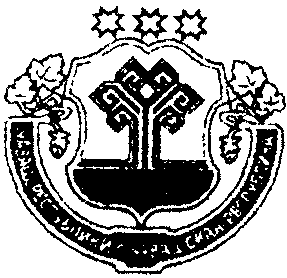 Чувашская республикаАДМИНИСТРАЦИЯКозловского районаРАСПОРЯЖЕНИЕЧувашская республикаАДМИНИСТРАЦИЯКозловского районаРАСПОРЯЖЕНИЕ           26.03.2020  83№           26.03.2020  83№          26.03.2020 №83          26.03.2020 №83              Куславкка хули              Куславкка хули      г. Козловка      г. Козловка